снюс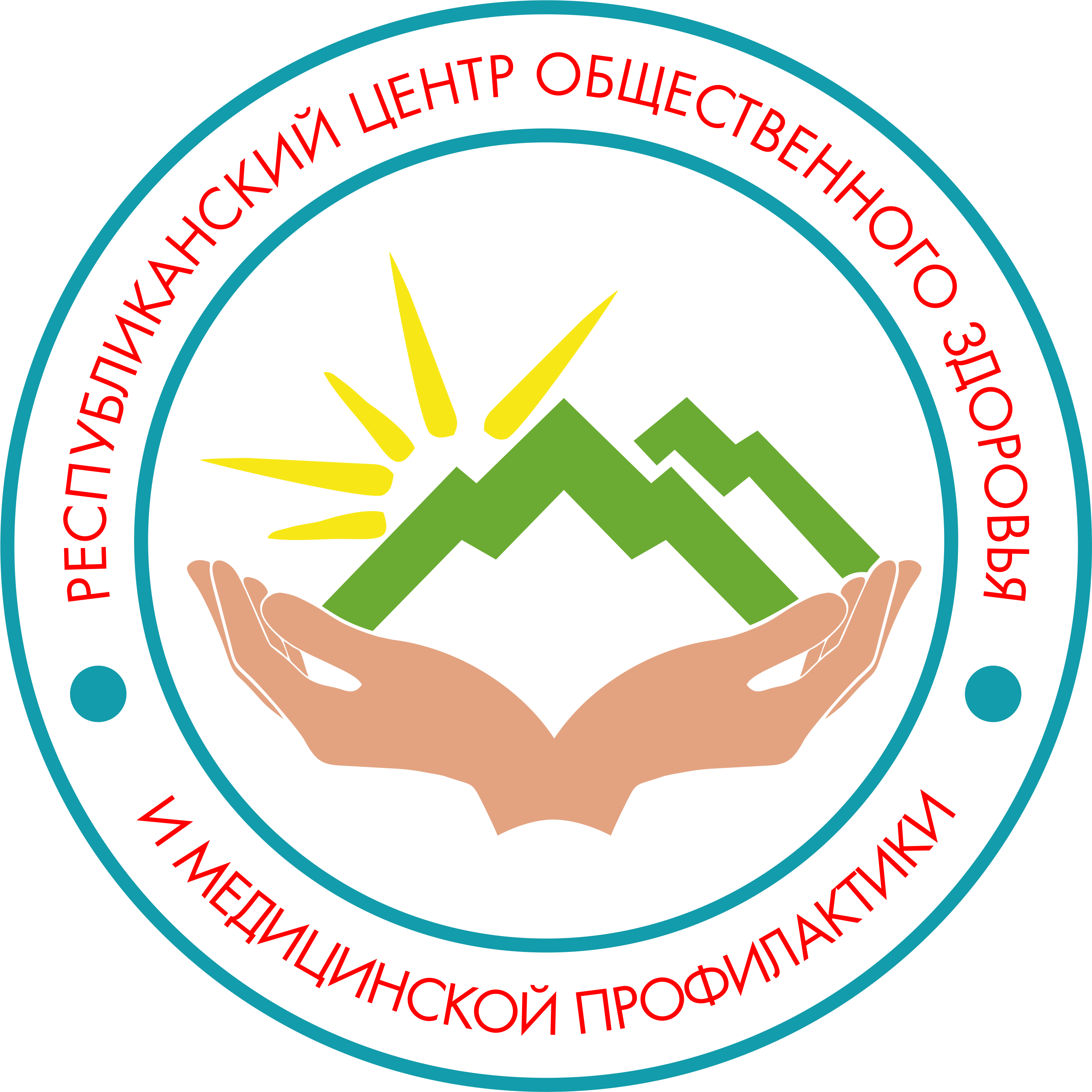 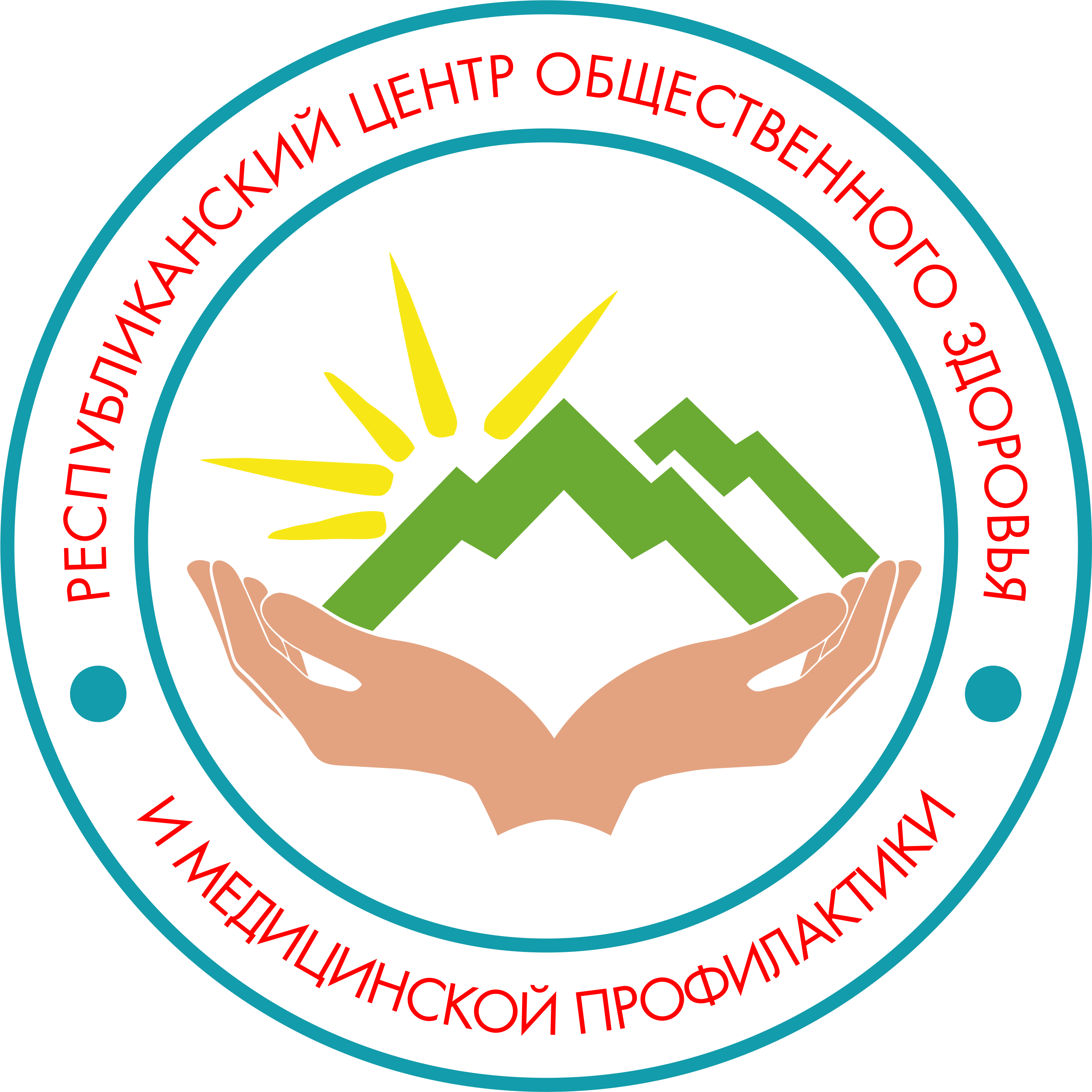 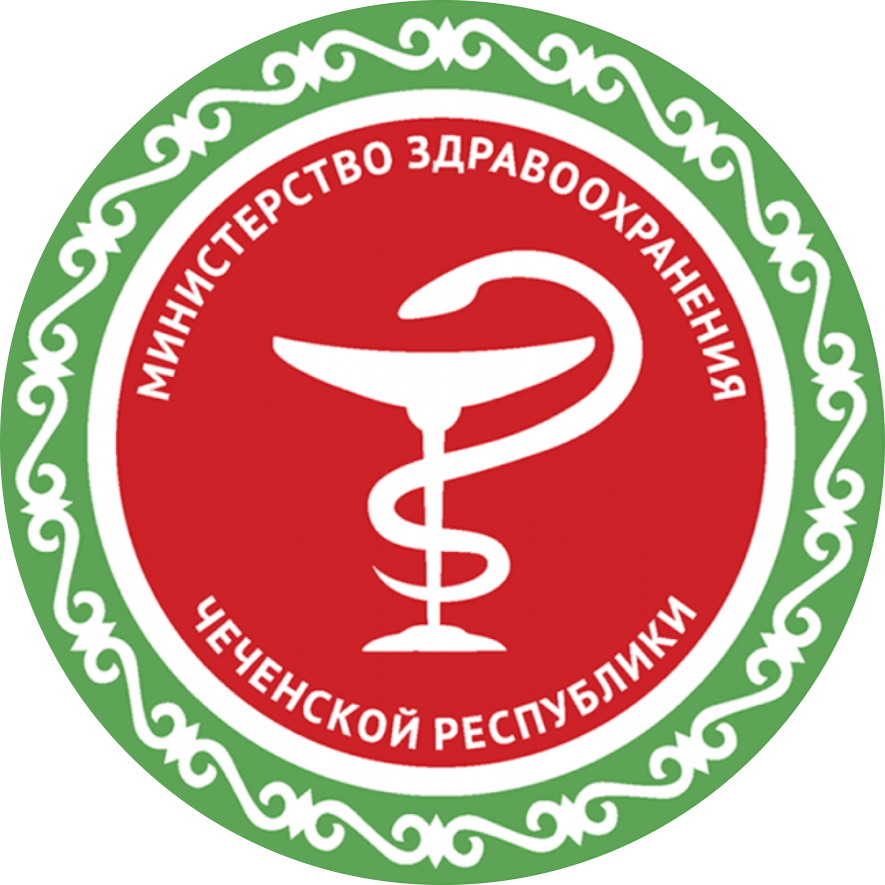 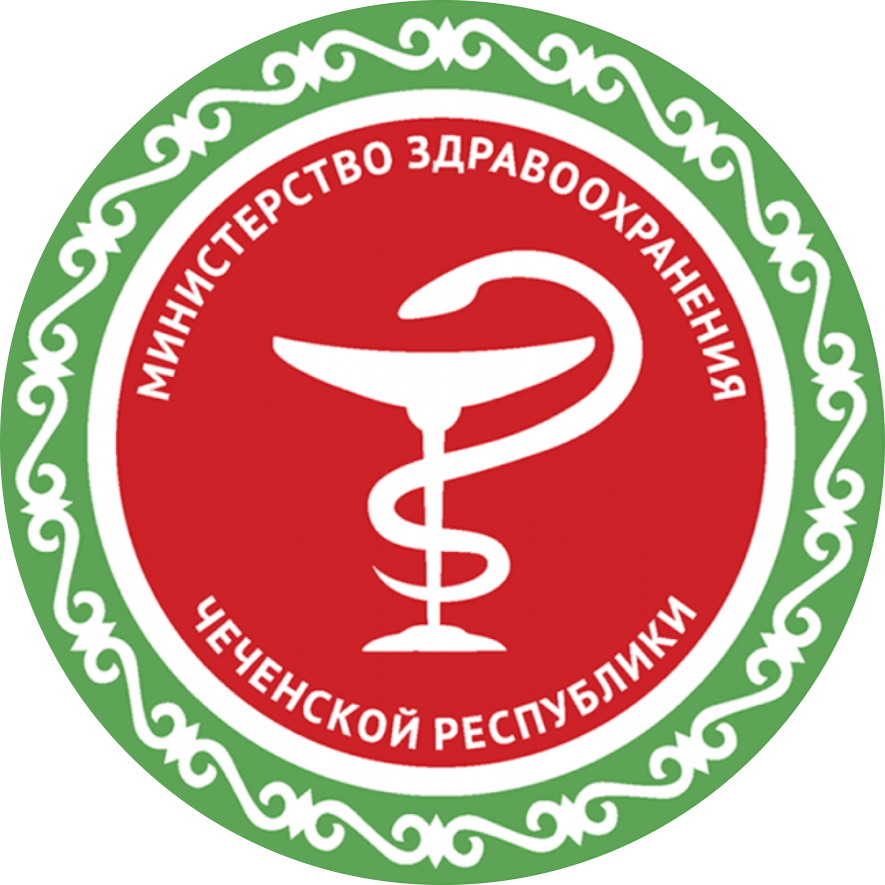 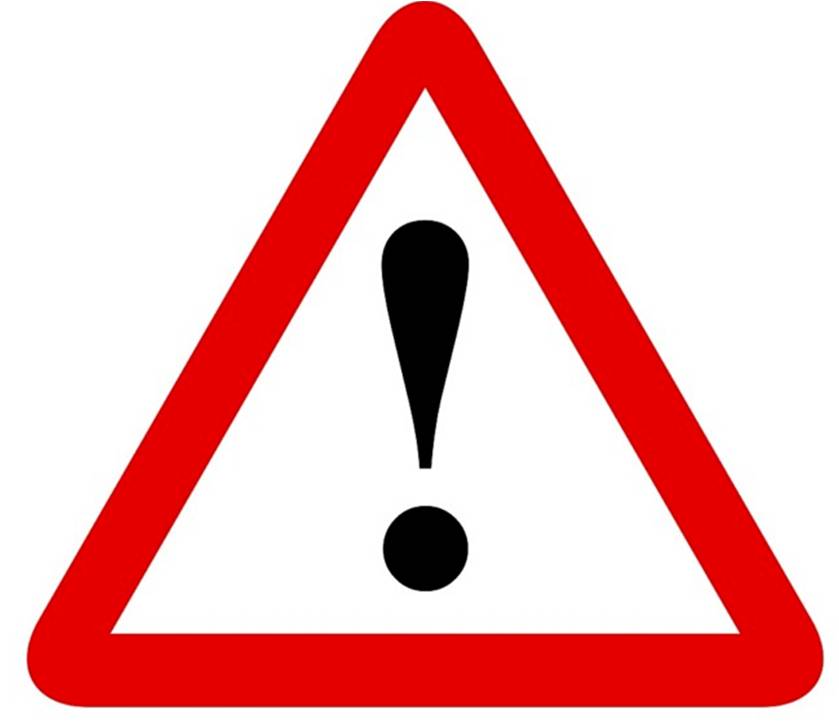 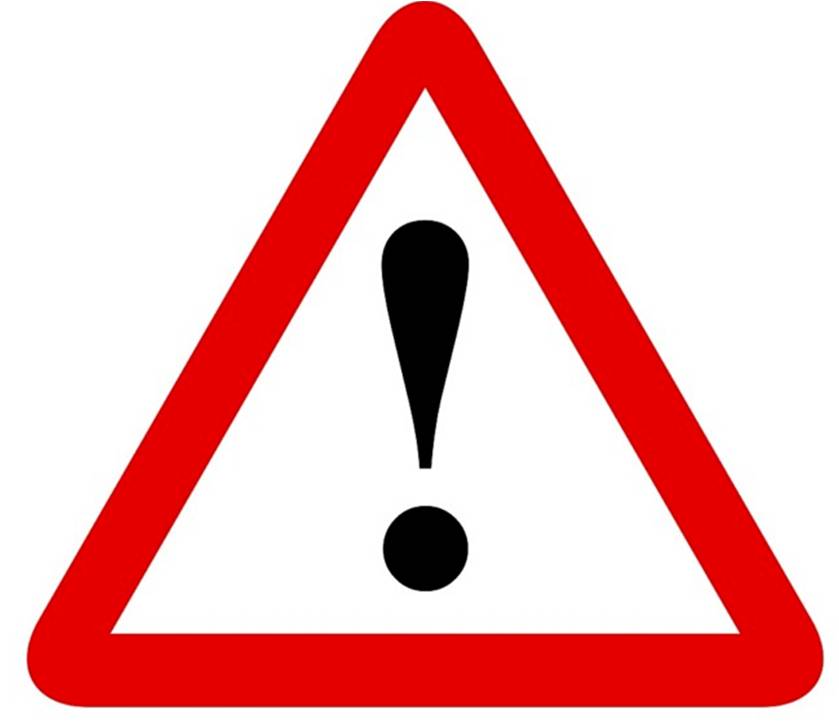 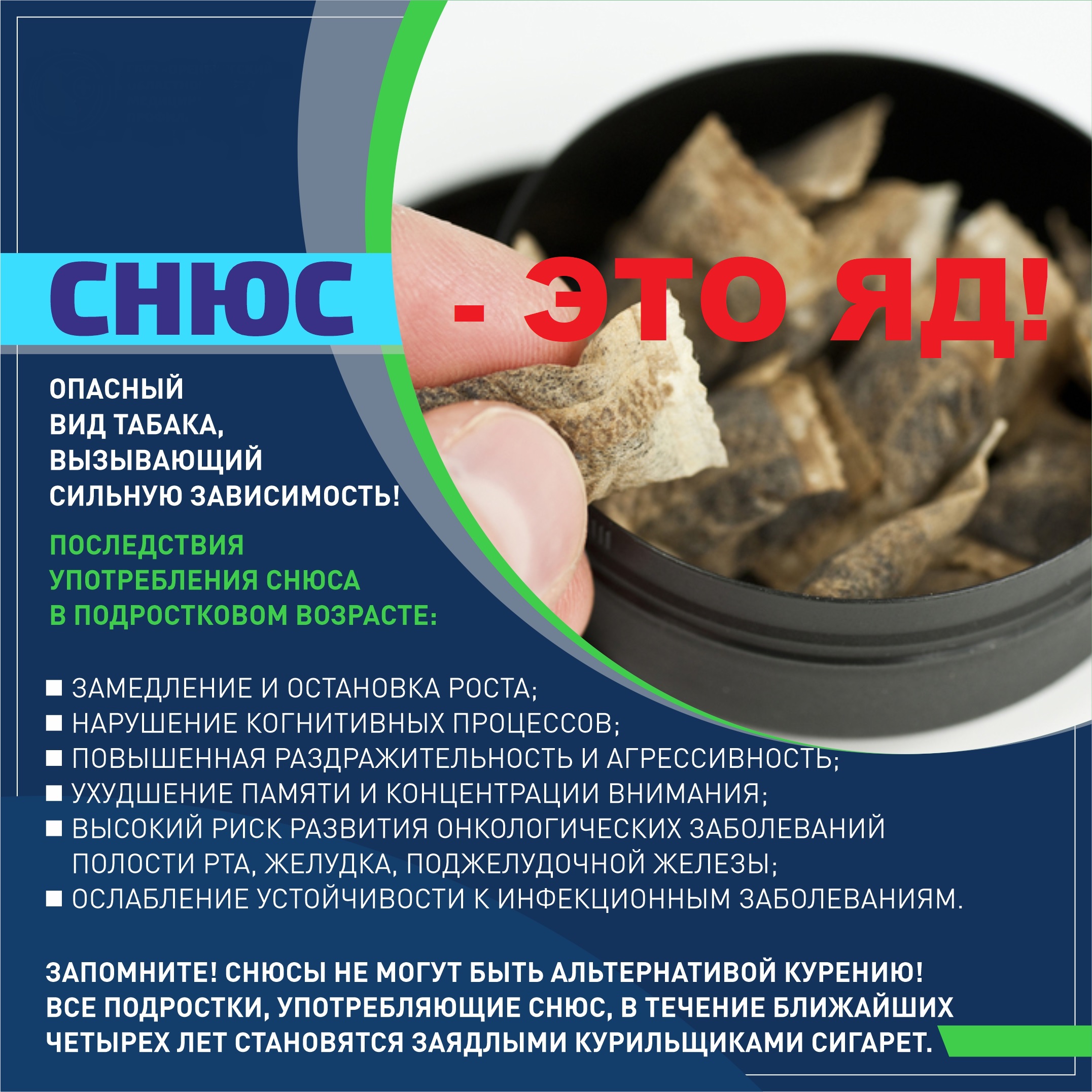 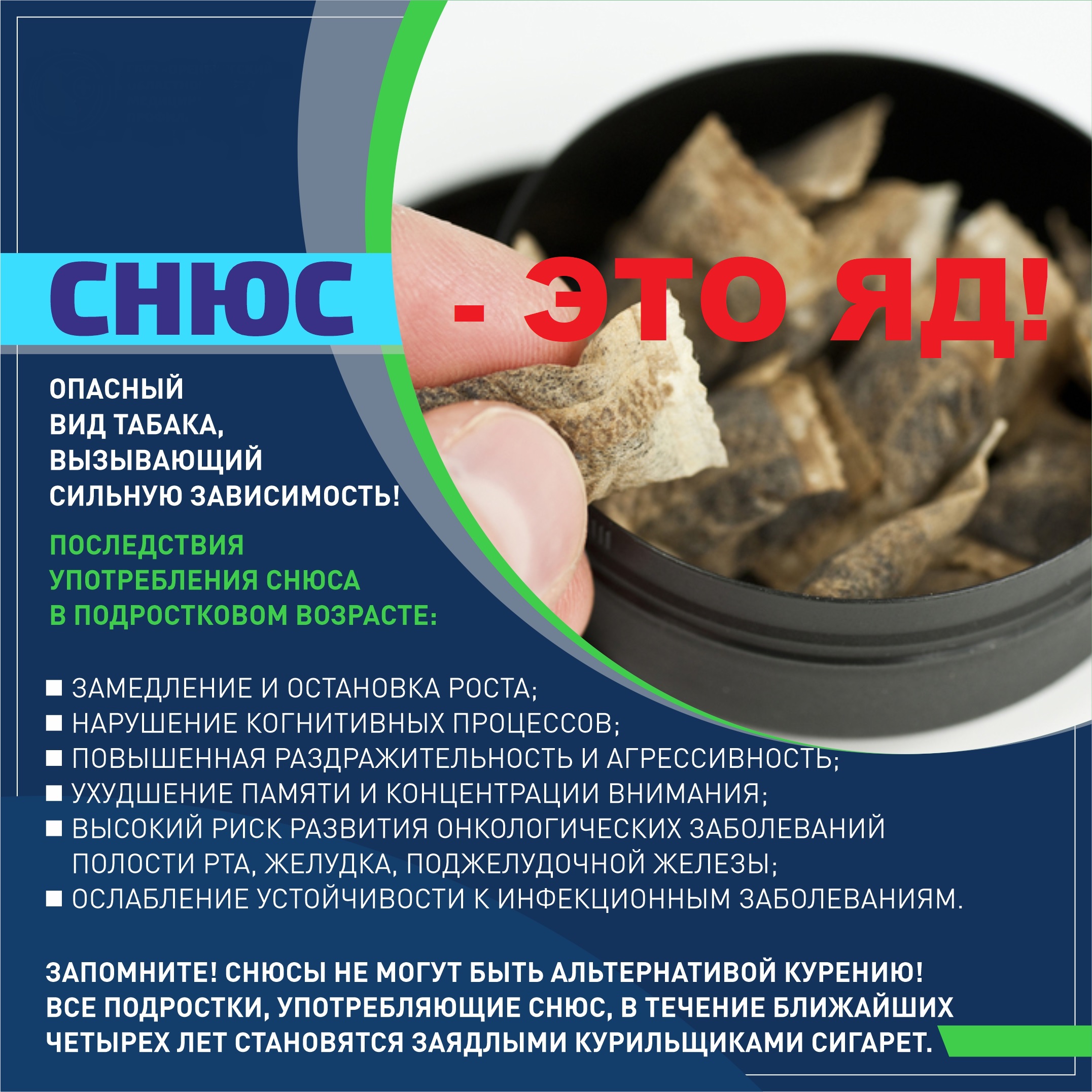 